РОССИЙСКАЯ ФЕДЕРАЦИЯ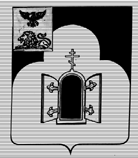 БЕЛГОРОДСКАЯ ОБЛАСТЬМУНИЦИПАЛЬНЫЙ РАЙОН «ЧЕРНЯНСКИЙ РАЙОН»МУНИЦИПАЛЬНЫЙ СОВЕТ ЧЕРНЯНСКОГО РАЙОНА                                Тридцать четвёртая                             сессия второго созываР Е Ш Е Н И Е26 октября 2016 г.		                                                                        № 351О внесении изменений в решение Муниципального совета Чернянского района от 25.09.2013 г.        № 2 «О Регламенте Муниципального совета Чернянского района»	В соответствии со статьёй 20 Устава муниципального района «Чернянский район» Белгородской области,  в целях совершенствования организационно-правовых основ деятельности Муниципального совета Чернянского района Муниципальный совет Чернянского районарешил:1. Внести в решение Муниципального совета Чернянского района от 25.09.2013 г. № 2 «О Регламенте Муниципального совета Чернянского района» (в редакции решений от 30.07.2014 г. № 116, от 07.10.2015 г. № 230, от 27.04.2016 г. № 300) следующие изменения:1.1. в пункте 2 статьи 4 после слов «зарегистрированного в установленном порядке» дополнить словами «, Ассоциации «Совет муниципальных образований Белгородской области», иных объединений муниципальных образований»;1.2. статью 4 дополнить абзацем следующего содержания:«Полномочия членов Муниципального совета Чернянского района, включая председателя и заместителя председателя, прекращаются досрочно в случае несоблюдения ограничений, запретов, неисполнения обязанностей, установленных Федеральным законом от 25.12.2008 г. № 273-ФЗ «О противодействии коррупции», Федеральным законом от 03.12.2012 г. № 230-ФЗ «О контроле за соответствием расходов лиц, замещающих государственные должности, и иных лиц их доходам», Федеральным законом от 07.05.2013 г. № 79-ФЗ «О запрете отдельным категориям лиц открывать и иметь счета (вклады), хранить наличные денежные средства и ценности в иностранных банках, расположенных за пределами территории Российской Федерации, владеть и (или) пользоваться иностранными финансовыми инструментами, Федеральным законом от 06.10.2003 г. № 131-ФЗ «Об общих принципах организации местного самоуправления в Российской Федерации».»;1.3. в пункте 2 части 5.3 статьи 8 слова «нецелевое расходование субвенций из федерального бюджета или бюджета Белгородской области» заменить словами «нецелевое использование межбюджетных трансфертов, имеющих целевое назначение, бюджетных кредитов, нарушение условий предоставления межбюджетных трансфертов, бюджетных кредитов, полученных из других бюджетов бюджетной системы Российской Федерации».2. Ввести в действие настоящее решение со дня его принятия. 3. Разместить настоящее решение на официальном сайте органов местного самоуправления Чернянского района в сети Интернет в подразделе «Решения» раздела «Муниципальный совет» (адрес сайта: http://www.admchern.ru).4. Контроль за выполнением настоящего решения возложить на постоянную комиссию Муниципального совета Чернянского района по законности, нормативной и правовой деятельности, вопросам местного самоуправления. Председатель Муниципального советаЧернянского района                                                                     С.Б.Елфимова